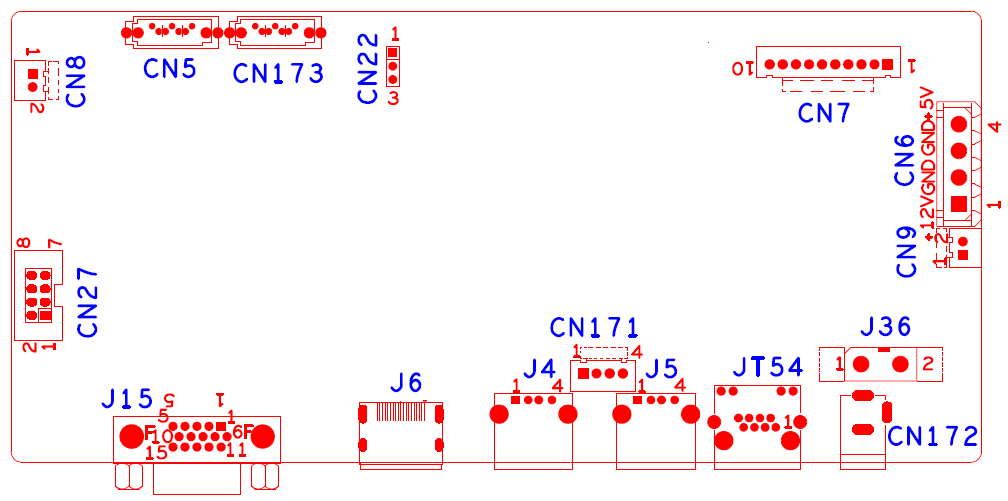 Functional descriptionInterface DefinitioinInterface DefinitioinInterface DefinitioinInterface DefinitioinCN27Alarm Input and Output expansion pedestal 1:Input2:Output3:NC4:NC5:GND6:NC7:+5VGNDCN8Fun Power 1:+12V2:GNDCN5SATA interfaceCN173SATA interfaceCN22RS232 Serial portCN710PIN Without SCM front panel pedestal1:+3.32:GND3:IR4:COL25:COL16:ROW27:COL38:ROW1 9:ALARM10:RECCN6Hard drive power pedestal1:+12V2:GND3:GND4:+5VCN9Fan power pedestal1:+12V2:GNDJ3612V power input switchCN17212V Power input interfaceJT54Network InterfaceJ5USB Interface1:+5V2:D-3:D+4:GNDJ4USB Interface1:+5V2:D-3:D+4:GNDCN171USB expansion pedestal1:+5V2:USB1DM-FRONT3:USB1DP-FRONT4:GNDJ6HDMI interfaceJ15VGA interface